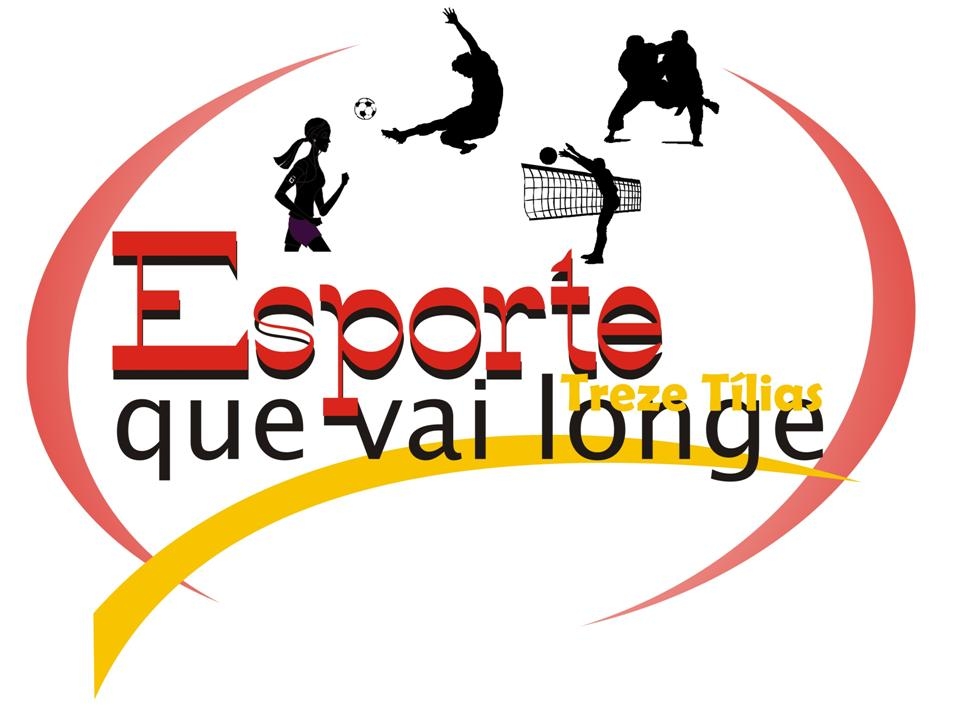 TABELA V COPA VERÃO DE FUTSAL1˚ RODADA TERÇA-FEIRA 24/01/20172˚ RODADA QUARTA-FEIRA 25/01/20173˚ RODADA QUINTA-FEIRA 26/01/20174˚ RODADA SEXTA-FEIRA 27/01/2017TABELA V COPA VERÃO DE FUTSAL4˚ RODADA SEGUNDA–FEIRA 30/01/20175˚ RODADA TERÇA–FEIRA 31/01/20176˚ RODADA QUARTA–FEIRA 01/02/20177˚ RODADA QUINTA–FEIRA 02/02/2017TABELA V COPA VERÃO DE FUTSAL8˚ RODADA SEXTA–FEIRA 03/02/20179˚ RODADA SEGUNDA–FEIRA 06/02/201710˚ RODADA TERÇA–FEIRA 07/02/201711˚ RODADA SEXTA–FEIRA 10/02/2017 QUARTA DE FINAISTABELA V COPA VERÃO DE FUTSAL12˚ RODADA QUARTA–FEIRA 15/02/2017 SEMIFINAIS13˚ RODADA SÁBADO 18/02/2017 FINAISJOGOHORASEQUIPEXEQUIPECHAVECAT0119:00ESPORTE CLUBE TTXFURIA FCUFEM0219:50BAR DO BIDEXADTB/MADEIREIRA SMBLM0320:40BATERIASXOS BAKANASDLM0421:30TRES BARRASXIPIRANGAALMJOGOHORASEQUIPEXEQUIPECHAVECAT0519:30ASSOCIAÇÃO A. VETERANOSXPOLICIA MILITARUVET0620:20LACTICINIOS TIROLXBREACOS/CONTRUTORA FIDLERCLM0721:10RS FUTSALXATDF/BATERCAPDLMJOGOHORASEQUIPEXEQUIPECHAVECAT0819:30POUSADA HUBERXGERMANICOS/BOTIQUE ANAUVET0920:20VETERANOSXGERMANICOS/LOJAS MAVIANEBLM1021:10FARMACIA DO JEANXDEU RUIM FCCLMJOGOHORASEQUIPEXEQUIPECHAVECAT1119:30ADTBXGERMANICASUFEM1220:20PRIMOS FUTSALXATLÉTICOALM1321:10ADTF/BATERCAPXOS BAKANASDLMJOGOHORASEQUIPEXEQUIPECHAVECAT1419:00GERMANICASXESPORTE CLUBE TTUFEM1519:50BATERIASXADTF/BATERCAPDLM1620:40IPIRANGAXPRIMOS FUTSALALM1721:30ATLETICOXTRES BARRASALMJOGOHORASEQUIPEXEQUIPECHAVECAT1819:30GERMANICOS/BOTIQUE ANAXASSOCIAÇÃO A. VETERANOSUVET1920:20GERMANICOS/LOJAS MAVIANEXADTB/MADEIREIRA SMBLM2021:10RS FUTSALXOS BAKANASDLMJOGOHORASEQUIPEXEQUIPECHAVECAT2119:30ADTBXFURIA FCUFEM2220:20DEU RUIM FCXBREACOS/CONSTRUTORA FIEDLERCLM2321:10LACTICINIOS TIROLXFARMACIA DO JEANCLMJOGOHORASEQUIPEXEQUIPECHAVECAT2419:30POLÍCIA MILITARXPOUSADA HUBERUVET2520:20BATERIASXRS FUTSALDLM2621:10BAR DO BIDEXVETERANOSBLMJOGOHORASEQUIPEXEQUIPECHAVECAT2719:00ADTBXESPORTE CLUBE TTUFEM2819:50FURIA FCXGERMANICASUFEM2920:40IPIRANGAXATLÉTICOALM3021:30PRIMOSXTRES BARRASALMJOGOHORASEQUIPEXEQUIPECHAVECAT3119:30POUSADA HUBERXASSOCIAÇÃO A. VETERANOUVET3220:20BAR DO BIDEXGERMANICOS/LOJAS MAVIANEBLM3321:10VETERANOSXADTB/MADEIREIRA SMBLMJOGOHORASEQUIPEXEQUIPECHAVECAT3419:30GERMANICO/BOTIQUE ANAXPOLICIA MILITARUVET3520:20DEU RUIM FCXLACTICINIOS TIROLCLM3621:10BREACOS/CONTRUTORA FIDLERXFARMACIA DO JEANCLMJOGOHORASEQUIPEXEQUIPECHAVECAT3719:001˚ CHAVE “A”X2˚ CHAVE “B”ULM3819:501˚ CHAVE “B”X2˚ CHAVE “A”ULM3920:401˚ CHAVE “C”X2˚ CHAVE “D”ULM4021:301˚ CHAVE “D”X2˚ CHAVE “C”ULMJOGOHORASEQUIPEXEQUIPECHAVECAT4120:00VENCEDOR JOGO 37XVENCEDOR JOGO 39ULM4221:00VENCEDOR JOGO 38XVENCEDOR JOGO 40ULMJOGOHORASEQUIPEXEQUIPECHAVECAT4319:00PERDEDOR JOGO 41XPERDEDOR JOGO 42ULM4419:501˚ FEMININOX2˚ FEMININOUFEM4520:401˚ VETERANOX2˚ VETERANOUVET4621:30VENCEDOR JOGO 41XVENCEDOR JOGO 42ULM